Publicado en  el 04/11/2016 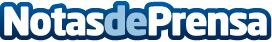 Las visitas imprescindibles cuando se visita MadridLa capital de España es una de las ciudades más turistas, y por ese motivo cuando se visita se deben realizar unas paradas obligatorias en museos, plazas y otros elementos turísticos Datos de contacto:Nota de prensa publicada en: https://www.notasdeprensa.es/las-visitas-imprescindibles-cuando-se-visita Categorias: Viaje Madrid Turismo Construcción y Materiales http://www.notasdeprensa.es